   			Bill Status: PASSED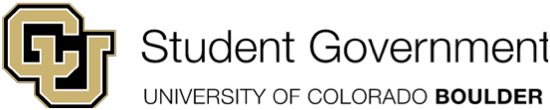 University of Colorado Student GovernmentLegislative Council10/25/15					       83 LCB10— Student Fee CalculationSponsored by:	John Lurquin                      		President of Student Affairs			Boneth Ahaneku			President of Internal Affairs			Joseph Soto				President of External AffairsAuthored by: 	John Lurquin                      		President of Student Affairs			Boneth Ahaneku			President of Internal Affairs			Joseph Soto				President of External AffairsA Bill to Redefine Student Fee Payment CalculationBill HistorySince the passage of 50 LCB 19, summer student fees have been calculated by multiplying the weekly fee with the number of weeks in that student’s summer session. The Bursar has been able to accommodate this easily because summer sessions have typically fallen into only three categories (i.e., 5 weeks, 8 weeks, 10 weeks). However, there have been recent additions to these summer term lengths (e.g., 7-week courses), and the Bursar lacks the technological ability to accommodate this. Therefore, it is necessary to redefine how summer student fees are calculated.  Bill SummaryThis bill redefines how summer student fees are calculated by placing weekly fee rates into weekly bins.THEREFORE, BE IT ENACTED by the Legislative Council of the University of Colorado Boulder Student Government, THAT:Section 1: Repeal and nullify 50 LCB 19.Section 2: Student fee calculations shall be done in the following manner.Take the approved CUSG Cost Center Budget approved by Legislative CouncilSubtract out the Costs of BondsSubtract out the estimated revenues for continuing educationSubtract out predicted interest to be accumulatedAdd in fees for police, local schools, childcare, insurance, capital, refunds, waivers, bad debt, and any other predicted student fee expenses not included in the CUSG Cost Center BudgetTo calculate the cost per week to full fee paying students to run our cost centers:    (Predicted Fall enrollment x 16)   (Predicted Spring enrollment x 16)+ (Predicted Summer enrollment x Tier factor)   Predicted weeks of enrollment   (Result from Section 2.5) (Predicted weeks of enrollment, from 6.a.)   Cost per week to full fee paying studentsMultiply this number with 16 and add in the base fee to get the Fall/Spring semester fee for an individual student.To determine the summer fee for an individual student, multiply the weekly fee with the tier factor described here: 	Tier	Length	Factor	0	 3 weeks	0	1	> 3 weeks – 6 weeks	5	2	> 6 weeks – 9 weeks	8	3	> 9 weeks or combination	10Section 3: The bill shall take effect upon final passage in Legislative Council and upon either obtaining the signature of two Tri-Executives and the Legislative Council President or the lapse of six days without action by the Tri-Executives.Vote Count:____________________________________________________________________________10/29/15			Passed on 1st Reading 				Acclamation11/5/15			Passed on 2nd Reading				Acclamation _______________________                                                 ______________________Nicolas Trevino                                                                      John LurquinLegislative Council President                                  	        President of Student Affairs_______________________                                                 ______________________Boneth Ahaneku                                                                    Joseph SotoPresident of Internal Affairs                                                   President of External Affairs